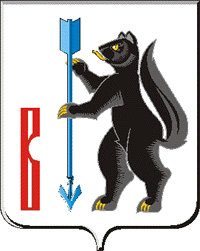 АДМИНИСТРАЦИЯГОРОДСКОГО ОКРУГА ВЕРХОТУРСКИЙП О С Т А Н О В Л Е Н И Еот 09.08.2018г. № 685г. Верхотурье О проведении в 2018 году месячника, посвященного Дню пенсионера в Свердловской области,в городском округе ВерхотурскийВо исполнение Указа Губернатора Свердловской области от 30.07.2013г. № 403-УГ «О проведении Дня пенсионера в Свердловской области», в целях усиления роли пенсионеров в жизни общества, оказания внимания и благодарности гражданам, которые вышли на заслуженный отдых  после многолетнего труда на благо городского округа Верхотурский, руководствуясь Уставом городского округа Верхотурский,ПОСТАНОВЛЯЮ:1.Провести с 25 августа по 01 октября 2018 года в городском округе Верхотурский месячник, посвященный Дню пенсионера в Свердловской области.2.Утвердить прилагаемые:Муниципальный межведомственный план мероприятий, посвященных Дню пенсионера Свердловской области в 2018 году в городском округе Верхотурский;состав рабочей группы по координации мероприятий месячника, посвященного празднованию Дня пенсионера в городском округе Верхотурский.3.Членам рабочей группы назначить ответственных должностных лиц за подготовку планов-графиков и отчетов по итогам проведения мероприятий.4.Управлению культуры, туризма и молодежной политики Администрации городского округа Верхотурский (Гайнанова Н.А.), Управлению образования Администрации городского округа Верхотурский (Храмцов А.В.), МБСОУ СК «Олимп» (Постникова И.Н.) организовать проведение мероприятий силами подведомственных учреждений в соответствии с планом, использовать логотип «День пенсионера в Свердловской области».4.Рекомендовать ГБУЗ СО «ЦРБ Верхотурского района» (Полтавский С.Н.), Управлению Пенсионного фонда РФ в Верхотурском уезде (Бондаренко И.Ю.), Управлению социальной политики по Верхотурскому району (Райфикестр В.В.) провести мероприятия в соответствии с планом.5.Рекомендовать АНО Редакция газеты «Новая жизнь» (Шумкова В.Ю.) освещать мероприятия в рамках месячника, посвященного Дню пенсионера в городском округе Верхотурский, публиковать материалы о пенсионерах.6.Рекомендовать предприятиям, организациям и учреждениям различных форм собственности:6.1.Провести встречи, поздравления и другие мероприятия с целью оказания внимания бывшим сотрудникам, вышедшим на заслуженный отдых.6.2.Установить скидки на товары первой необходимости для пенсионеров в период проведения месячника.7.Опубликовать настоящее постановление в информационном бюллетене «Верхотурская неделя» и разместить на официальном сайте городского округа Верхотурский.8.Контроль исполнения настоящего постановления возложить на заместителя главы Администрации городского округа Верхотурский по социальным вопросам Бердникову Н.Ю.Глава городского округа Верхотурский                                                  А.Г. ЛихановУТВЕРЖДЕНпостановлением Администрациигородского округа Верхотурскийот 09.08.2018 № 685«О проведении в 2018 году  месячника,посвященного Дню пенсионера,в городском округе Верхотурский»Состав рабочей группы по координации мероприятий, посвященных празднованию Дня пенсионера в Свердловской области в 2018 году,в городском округе ВерхотурскийУТВЕРЖДЕНпостановлением Администрациигородского округа Верхотурскийот 09.08.2018 № 685«О проведении в 2018 году  месячника,посвященного Дню пенсионера,в городском округе Верхотурский»Муниципальный межведомственный план мероприятий месячника, посвященныхДню пенсионера в Свердловской области в 2018 году, в городском округе ВерхотурскийБердниковаНаталья Юрьевна- заместитель главы Администрации городского округа Верхотурский по социальным вопросам, председатель рабочей группыРайфикестрВалентина Викторовна- начальник Управления социальной политики Верхотурского района, заместитель председателя рабочей группы (по согласованию)Члены рабочей группы:Члены рабочей группы:ГайнановаНадежда Александровна- начальник Управления культуры, туризма и молодежной политики Администрации городского округа Верхотурский;Постникова Ирина Николаевна- директор МБСОУ «Спортивный клуб «Олимп»;ОтрадноваИрина Владимировна- ведущий специалист комитета экономики и планирования Администрации городского округа Верхотурский;Храмцов Алексей Владимирович- начальник Управления образования Администрации городского округа Верхотурский;Петрушкина Лилия Анатольевна- председатель Совета ветеранов войны и труда Верхотурского районаБондаренкоИрина Юрьевна- начальник ГУ Управление Пенсионного фонда РФ в Верхотурском уезде (по согласованию);БакинаВалентина Михайловна- заместитель главного врача ГБУЗ СО «ЦРБ Верхотурского района» по амбулаторно-поликлинической работе (по согласованию);БорисоваИрина Владимировна- ведущий специалист ГКУ «Новолялинский центр занятости» (по согласованию);Арданова Наталья Васильевна- заместитель директора ГКУК СО «Верхотурский государственный историко-архитектурный музей-заповедник» (по согласованию)№ п/пНазваниемероприятияМесто проведенияДата ивремя проведенияКраткое описание мероприятияОтветственноелицоДополнительные сведения для пенсионеров(условия предоставления услуги, контактный справочный телефон для записи или консультации)Установочно-организационные мероприятияУстановочно-организационные мероприятияУстановочно-организационные мероприятияУстановочно-организационные мероприятияУстановочно-организационные мероприятия1Создание межведомственной координирующей рабочей группы по проведению мероприятий в рамках месячника, посвященного Дню пенсионера в Свердловской областиг. Верхотурье,ул. Советская, 4Администрация ГО08.08.2018,10.00Проведение рабочего совещания с членами рабочей группы, определение сроков и структуры муниципального межведомственного плана-графика мероприятийБердникова Н.Ю., заместитель главы ГО по социальным вопросам8(34389)2 27 042Разработка и предоставление отраслевыхпланов мероприятийг. Верхотурье,ул. Советская, 4Администрация ГОДо 10.08.2018Предоставление отраслевых планов-графиков всеми субъектами, участвующими в проведении месячника на территорииБердникова Н.Ю., заместитель главы ГО по социальным вопросам8(34389)2 27 043Подготовка проекта Постановления Администрации городского округа Верхотурский «О проведении в 2018 году месячника, посвященного Дню пенсионера в Свердловской области, в городском округе Верхотурский»г. Верхотурье,ул. Советская, 4Администрация ГОДо 10.08.2018Определение периода проведения месячника и ответственных, утверждение межведомственного плана мероприятийОрганизационный отдел Администрации, Третьякова С.А.8(34389)2 13 684Размещение на   сайте городского округа специального раздела «Ко Дню пенсионера в Свердловской области»г. Верхотурье,ул. Советская, 4Администрация ГОДо 10.08.2018 Размещение логотипа, плана-графика проведения месячника.Организационный отдел Администрации, Третьякова С.А.8(34389)2 13 685Определение ответственных должностных лиц, обеспечивающих сбор информации по реализации отраслевого плана мероприятийДо 10.08.2018Ответственный еженедельно до 10.00 часов в понедельник направляет на электронный адрес УСП по Верхотурскому району отчет о проведенных мероприятиях на предыдущей неделеЧлены рабочей группы6Формирование перечня предприятий, которые будут осуществлять льготное обслуживание пенсионеровг. Верхотурье,ул. Советская, 4Администрация ГОДо 10.08.2018Комитет экономики Администрации ГО,Отраднова И.В.7Создание на сайте Управления социальной политики по Верхотурскому району подраздела «День пенсионера 2018»г.Верхотурье,ул.Свободы,9Управление социальной политики по Верхотурскому районуДо 10.08.2018Информирование граждан о мероприятиях, проводимых в рамках Месячника, посвященного Дню пенсионераЛожкина А.В.8(34389)2 26 928Определение телефонов «горячей линии» в Администрации, в Управлении социальной политики, Управлении Пенсионного фондаДо 10.08.2018Бердникова Н.Ю.8(34389)2 13 689Еженедельный мониторинг выполнения межведомственного плана мероприятийУСП по Верхотурскому районуЕженедельно по понедельникам до 11.00 час.Анализ проведения мероприятий координатором исполнения межведомственного муниципального плана-графика мероприятий Управление социальной политики по Верхотурскому району8(34389)2 26 9210Формирование отчетов о выполнении межведомственного плана- графика за прошедшую неделю  и предоставление плана мероприятий на предстоящую неделюУчреждения и организации, мероприятия которых включены в настоящий планЕженедельно по понедельникам до 10.00 час.Предоставление информации для проведения еженедельного мониторинга в адрес УСП по Верхотурскому районуЧлены рабочей группы11Формирование итогового отчета по выполнению плана-графика мероприятий, направление в Министерство социальной политики Свердловской областиДо 5 октябряЧлены рабочей группыОрганизационно-массовые мероприятияОрганизационно-массовые мероприятияОрганизационно-массовые мероприятияОрганизационно-массовые мероприятияОрганизационно-массовые мероприятияОрганизационно-массовые мероприятияОрганизационно-массовые мероприятия12Торжественное открытие месячника, посвященное Дню пенсионера Свердловской области«Распахните душу радости»г.Верхотурье,ул.Советская,1Центр культуры(зрительный зал)25.08.2018,17.00 Проведение праздничного концерта, выступление творческих коллективов, поздравление главы ГО Корепанова А.С8(34389)2 22 5713Вечер отдыха «Как молоды мы были»п. Карелино ул. Клубная,16Карелинский сельский клуб 26.08.201815:00Вечер воспоминаний, импровизаций. Малясова Н.В.бесплатно14Конкурс «Звонкая частушка»с. Дерябиноул. Центральная,13Дерябинский сельский Дом культуры26.08.201816:00Конкурс между исполнителями частушек.Золотарева М.Н.Контактный телефон 8908928716415Участие в областном фотоконкурсе среди ветеранов и пенсионеров «Гляжу в озёра синие»г.Верхотурьеул. Ленина,2306.08.2018-   26.08.2018Предоставление и отбор фоторабот ветеранов, граждан пожилого возраста для участия в фотоконкурсеКуртеева Л.И.8(343)89-2-22-3016Поздравление долгожителей, юбиляров, достигших возраста 90,95,100 летУПФР в Верхотурском уезде Свердловской области г. Верхотурье, ул. Свободы, д.926.08.2018-01.10.2018Направление письменных поздравлений долгожителямБондаренко И.Ю.,Толмачева О.В.17Осмотр пенсионеров в рамках диспансеризации определенных групп взрослого населенияГ. Верхотурье ул.Клубная (терапевты)ФАП (Кордюково,Дерябино,ОВП Кр. Гора-указать адрес27.08.2018-02.10.2018Обследование и осмотрЗам. гл. вр. по АПП Бакина В.М.18«Сердец  золотые  россыпи»с. Кордюково,ул. Клубная, 2Кордюковский сельский Дом культуры27.08.201814:00Торжественное открытие  месячника,  посвящённого  людям  пожилого  возраста.Слявская  О.Н.   Шувалова  Е.А. Телефон для консультаций89041725698          8908926469119Концерт «Вторая молодость»п. Привокзальный ул. Чапаева, 20аГАУ «КЦСОН Верхотурского района»28.08.201816:00Концертная программа для проживающих отделения милосердия КЦСОН из вокальных номеров творческих коллективов Пролетарского СДКГанжук А.А.20Акция для пенсионеров района п. Пролетарий «Дарите улыбки»п. Привокзальныйул. Чапаева,35Пролетарский сельский Дом культуры28.08.2018 18:00Поздравление пенсионеров с праздником, вручение поздравительных открытокГанжук А.А.Телефон для консультаций8-908-907-59-1821Экскурсия «С нами Бог и Андреевский флаг»Выставочные зала ВГИАМЗ г.Верхотурье, Ул.Советская, 828.08.2018, 11.00Экскурсия по выставке, посвященной военно-морскому флотуАрданова Н.В.8(34389) 2-24-2122Работа клуба«Весело живем»г. Верхотурье ул. Советская,1Центр культурыТанцевальный зал29.08.201805.09.201812.09.201819.09.201826.09.201812:00Проведение музыкальных занятий, танцевальных разминок.Арт – терапииКорепанова А.С.Перешкайлов А.В.Участником клуба может стать любой желающий человек преклонного возраста.Телефон для консультаций8(34389) 2-22-5723Вечер отдыха, супер дискотека 70-80 годов, посвященных Дню молодого пенсионера «Душою молоды всегда»п. Карпунино ул. Центральная,1Карпунинский сельский клуб30.08.201816:00Танцевальная программа для молодых пенсионеров, игры, конкурсы.Костяева А.А.бесплатно24Мастер- класс «Поем вместе с нами»г. Верхотурье ул. Свободы 2МБУ ДО «Верхотурская ДШИ»30.08.2018 16:00Исполнение преподавателями популярных песен 70-х годов  для   людей пенсионного возраста.Проскурин А.Н.Бесплатно Телефон для записи и консультаций 8-343-89-2-21-4925Школа молодого пенсионераУПФР в Верхотурском уезде Свердловской области г. Верхотурье, ул. Свободы, д.930.08.2018Консультации по назначению пенсииЧупина О.Н.8(34389)2-12-6126Изготовление поздравительных открыток для обслуживаемых гражданг.Верхотурьеул. Ленина,2320.08.2018-26.08.201810.00-11.00Изготовление поздравительных открыток для граждан пожилого возраста и инвалидов ОСО на дому, заведующими отделения социального обслуживанияПопова В.И.Шибанова А.Н.8(343)89-2-22-3027Трудовой десант «Ветеран живет рядом»Верхотурский район, д.Заимка, г.Верхотурье26.08.2018 – 01.10.2018оказание шефской помощи пенсионерам д.Заимка, ветеранам педагогического труда волонтерами учреждениякульторганизатор ГКУ «СРЦН Верхотурского района»Дружинина Г.С.8(343)89-2320428Акция «Путь к здоровью»г.Верхотурье, ул.Огарьевская, д.34, городской стадион.МБСОУ «СК»Олимп»28.08.2018-02.10.2018Каждый вторник и четверг 14.00-15.00 час.Бесплатные занятия на тренажерах для всех желающих пенсионеров в установленные дни и часыПостникова И.Н.Спортивная форма одежды8 (34389) 2-10-4529Фотовыставка «Благородство и мудрость седин»г. Верхотурье,ул. Мелиораторов, 42, каб.1526.08.2018 – 01.10.2018Выставка фотографий бабушек и дедушек, детей с ОВЗСеменова И.А.Титова Г.Г.8(343)89 2-29-3530Акция «Подарок своими руками для бабушки»пос. Привокзальный, ул. Молодежная, 4Воскресная школа «Добрынюшка»г. Верхотурье,ул. Ленина, 2326.08.201812.0031.08.201811.00Изготовление детьми воскресной школы подарков для пожилых ОДПКропачева Т.Л.8(343)89 2-29-3531Фильм «Запасной игрок»г.Верхотурьеул. Ленина,2327.08.201811.30-13.00Просмотр и обсуждение фильма с гражданами пожилого возраста и инвалидами ОДПКуртеева Л.И.Сидорова Т.В.8(343)89-2-22-3032Заседание клуба «Мы разные, но все-таки мы вместе»г. Верхотурье, ул. Мелиораторов, 42, Актовый зал.27.08.201815.00Показ спектакля «Золотой ключик»Титова Г.Г.Семенова И.А.Афанасьева О.Н.8(343)89 2-29-3533Выставка детских рисунков «Не стареть душою никогда».г.Верхотурьеул. Ленина,2328.08.201811.00-13.00Привлечение детей клиентов и сотрудников центра для участия в выставке рисунков посвященной Дню пенсионераХлюстова М. А.Меркушева Е. Н.8(343)89-2-22-3034Соревнования по пляжному волейболу, пионерболуг.Верхотурье, ул.Огарьевская, д.34, городской стадион.МБСОУ «СК»Олимп»29 августа 13:00Традиционные соревнования по волейболу/ пионерболуПостникова И.Н.Спортивная форма одежды8 (34389) 2-10-4535Акция «Старость надо уважать»г.Верхотурьеул. Ленина,2330.08.2018- 01.10.201809.00-10.00Оказание по адресной помощи людям пожилого возраста из числа тружеников тыла и родителям погибших (умерших) ветеранов боевых действий с участием членов общественной организации ветеранов боевых действийЕгорова Л.Г.Мамонцева С.В.8(343)89-2-22-3036Школа электронных услугОбл. Свердловская, г. Верхотурье, ул. Карла Маркса, д. 230.08.2018 – 09:00-10:00Знакомство с единым порталом гос. услугНачальник отдела-Макарихина О.В.37Благотворительная акция «Книга в дом»Отделение милосердия КЦСОН (п.Привокзальный, Чапаева, 20)30.08-03.09.201815:00Акция по сбору и доставке учащимися СОШ №46  книг и журналов в дом пристарелыхРаченко Татьяна Юрьевна 8-34389-2872938Акция «Лето в банке»г. Верхотурьеул. Васильевская, 1731.08.2018 08.00 – 10.00Посещение обслуживаемого на дому социальным работником с заготовкамиКамышенковаЛ. М.8(343)89-2-22-3039День знанийМАОУ «ООШ №2» (г.Верхотурье, Куйбышева, 2)01.09.201811:00Ежегодная акция, проходящая на дому и частично на праздничной линейке в школеПоздравление педагогов-ветеранов с Днём знанийГлазунова Евгения Артемовна8-34389-2168840Акция «Спешите делать добрые дела»Верхотурский районс. Кордюковост.Косолманкас.Пияс.Прокоп-Салда03.09.2018-10.10.201808.00–14.00Сопровождение в медицинскую организацию граждан пожилого возраста и инвалидов           ОСО на дому социальными работникамиЗамараева Г. Г.Лялина Е.А.Глазунова Л.Ю.Шадрина Н.А.8(343)89-2-22-3041Мастерская чудес: «Цветов сиянье для глаз очарованье»г. Верхотурье, ул. Мелиораторов, 42 Актовый зал04.09.201815.00Мастер-класс по изготовлению осеннего букета. Вручение подарков пенсионерамСеменова И.А.Титова Г.Г.8(343)89 2-29-3542Вечер воспоминаний «Школьные годы чудесные»г.Верхотурьеул. Ленина,23комната для общения04.09.201810.30.-11.30Общение, воспоминания о школьных годах с гражданами пожилого возраста и инвалидами ОДПЗаплатина Г.В.8(343)89-2-22-3043Поздравление волонтеров пенсионного возрастаг.Верхотурьеул. Ленина,23комната для общения04.09.201814.00 -15.00Поздравление волонтеров пенсионного возраста с вручением памятных подарковЕгорова Л.Г.Мамонцева С.В.8(343)89-2-22-3044Сдача нормативов ГТОг.Верхотурье,ул.Огарьевская, д.34, городской стадион.МБСОУ «СК»Олимп»04.09.2018 13:00Выполнение норм ГТО в зависимости от возраста: IX-XIступениПостникова И.Н.Спортивная форма одежды8 (34389) 2-10-4545Встреча с работодателями, разъяснение законодательстваГКУ «Новоялинский ЦЗ»Г.Верхотурье, К.Маркса, 2305.09.201811-00 час.Проведение семинара с работодателями по вопросам законодательства о занятости населения и трудового законодательства в целях недопущения возрастной дискриминации на рынке труда, приема на работу пенсионеров, а также о необходимости привлечения граждан предпенсионного возраста в качестве наставников для молодежи, впервые приступающей к трудовой деятельностиИ.В.Борисова8-34389-2292846Выездной прием в Отделении «Милосердия» КЦСОНВерхотурский р-н, п. Привокзальный, ул. Чапаева, д. 20 а05.09.2018Об изменениях в пенсионном законодательстве, прием населенияТолмачева О.В.8(34389)2-12-6147Проведение вечера активного отдыхаг.Верхотурьеул. Ленина,23комната для общения05.09.201814.00 -16.00Развлекательная программа с привлечением волонтеров квинтета «Иван да Марьи»Егорова Л.Г.Мамонцева С.В.8(343)89-2-22-3048Час общения - «Мы славим возраст золотой»»г. Верхотурьеул. Сенянского 42,каб. 1806.09.201810.00Беседа с несовершеннолетними об уважении старшего поколенияСоциальный педагогКурушина А.АГруппа дневного пребывания8(343)89 2-29-3549Выставка осенних композиций «И закружилась осень золотая…»г.Верхотурьеул. Ленина,23комната для общения06.09.2018- 12.09.201810.00-11.30Выставка цветочных композиций, выращенных гражданами пожилого возраста и инвалидами ОДПКуртеева Л.И.8(343)89-2-22-3050Квест-игра «В гости в кремль»Территория  Верхотурского кремля г. Верхотурье, ул. Советская 8.6.09.201811-00 Квест-игра для всех желающихАрданова Н.В.8(343)89-2-21-7051Школа электронных услугОбл. Свердловская, г. Верхотурье, ул. Карла Маркса, д. 206.09.2018 – 09:00-10:00Знакомство с единым порталом гос. услугНачальник отдела-Макарихина О.В.52Мастер – класс МБУ ДО «ЦДТ»(г. Верхотурье, ул. Ершова, д. 15)07.09.2018 г. 14:00Мастер – класс по декоративно-прикладному творчествуКривкина Надежда Леонидовна 8-34389-2284053Акция«Останови инсульт)Г. Верхотурье городская площадь07.09.2018Раздача буклетовЗам. гл. вр. по АПП Бакина В.М.54Тематический вечер ансамбля «Родники»г. Верхотурье ул. Советская,1Центр культуры Малый зал07.09.2018        16:00Вечер посвящен творчеству Народных артистов, музыкантов, композиторов.Корепанова А.С. Ившин С.П.        бесплатно55Спортивное мероприятие «Веселые старты»Верхотурский район, д.Заимка08.09.201815.00создание возможностей для физической активности пенсионеровинструктор по физической культуре ГКУ «СРЦН Верхотурского района»Ишимов В.И.8(343)89 2320456Интеллектуальная игра «Поле чудес»Верхотурский район, д.Заимка08.09.201816.00развлекательное мероприятиебиблиотекарь ГКУ «СРЦН Верхотурского района» Устинова Н.А.8(343)89 2320457Вечер добрых советов «Целебное лукошко»с. Красногорское ул. Ленина, 6-аКрасногорский сельский Дом культуры09.09.201815:00Лекция о  пользе лечебных трав, обмен советами и рецептами.Гоголева О.В.Торопова О.А.58Обучение граждан пожилого возраста пользованию техническими средствами реабилитацииг.Верхотурьеул. Ленина,23комната для общения10.09.201811.00 – 13.00Проведение обучения пользованию техническими средствами реабилитацииЖигалова Г. Р.8(343)89-2-22-3059Музыкально-развлекательная программа «Золотая волшебница осень»г.Верхотурьеул. Ленина,23комната для общения10.09.2018г.10.30.-11.30Песни, викторина на тему об осени с гражданами пожилого возраста и инвалидами ОДПЗаплатина Г.В.Максимов Л.А.8(343)89-2-22-3060Круглый стол с работодателями и гражданами, состоящими на учетеГКУ «Новоялинский ЦЗ»Г.Верхотурье К.Маркса,2310.09.201810-00 час.Организация и проведение специализированных тематических ярмарок вакансий для граждан пенсионного возрастаИ.В.Борисова8-34389-2292861Развлекательная программа «День здоровья»- ритмическая гимнастика;- занятия в тренажерном залеп. Привокзальный ул. Советская, 6Привокзальный сельский клуб11.09.201813:00Проведение  ритмической гимнастики; занятия в тренажерном залеСтадник А.А.Телефон для консультаций8-900-203-27-2662Вечер поэтического настроения «Дорожите счастьем, дорожите» к 95 – летию Э.А. Асадовг. Верхотурье,ул. К.Маркса,2Центральная библиотека11.09.201811.00Программа о жизни и творчестве Э.Асадова, чтение его стиховКондрашина С.В63Тропа здоровьяОбщий сбор г.Верхотурье, ул.Огарьевская 34 МБСОУ «СК»Олимп»11.09.2018 13:00Поход на  Кликун камень.Постникова И.Н.Спортивная форма одежды, удобная обувь, сухпаек, питьевая  вода.8 (34389) 2-10-4564Акция «От чистого сердца своими словами»г.Верхотурьеул. Ленина,2311.09.201811.00Поздравление пожилых людей в ВОО ВОИ и вручение подарков, изготовленных детьми с ОВЗСеменова И.А.Титова Г.Г.8(343)89 2-29-3565Акция «Подарок бабушке своими рукамиг. Верхотурье, ул. Куйбышева, 2,г. Верхотурье, ул. Сенянского, 1211.09.201814.0018.09.201810.00Изготовление детьми подарков для бабушек и дедушекАфанасьева О.Н.8(343)89 2-29-3566Программа  «Вспомним через года»п. Привокзальный, ул. Чапаева,35Верхотурский Дом – интернат для престарелых и инвалидовОтделение «Милосердие»12.09.201811:00Литературно – музыкальная композиция о годах молодости пенсионеровКондрашина С.В.Тел. 8 (343)892 -27-5867Вечер отдыха «У природы нет плохой погоды…»п. Карпунинский, ул.1 мая,2Карпунинская библиотека12.09.201814:00Музыкально – поэтическая программаБахметьева В.С.Контактный телефон      8908632818668Выставка рисунков «Портрет моей бабушки»г.Верхотурье ул. Куйбышева, 2каб. № 1312.09.2018Выставка рисунков детей группы дневного пребыванияСоциальный педагогСубботина Е.А.8(343)89 2-29-3569Концерт в отделении «Милосердия»п. Привокзальный, ул. Чапаева, 20а.12.09.201811.00Театрализованное представление н/л Пролетарской СОШ для отделения «Милосердия»Афанасьева О.Н.8(343)89 2-29-3570Мастер-класс для бабушек и внуков «Век живи, век учись»Верхотурский район, д.Заимка12.09.201816.00обмен опытом между старшим и младшим поколениемкульторганизатор ГКУ «СРЦН Верхотурского района»Дружинина Г.С.8(343)89 2 32 0471Акция «Измеряй АД правильно»Г.Верхотурье  (Рыночная площадь)13.09.2018Обучение правилам измерения АДЗам. гл. вр. по АПП Бакина В.М.72Помощь волонтеров филиала ГБПОУ ВТМТ По месту проживания пенсионеров (по согласованию с пенсионерами)13.09.2018, 13.00 - 16.00Уборка урожая картофеля, складывание дров. Уборка территории Якимова О.В.8904984882173Поздравление пенсионеров на домуВерхотурский районп. Привокзальный13.09.2018-01.10.201808.00-12.00Посещение пенсионеров с поздравительными открытками ОСО на домуПопова В.И.Шибанова А.Н.8(343)89-2-22-3074Школа электронных услугОбл. Свердловская, г. Верхотурье, ул. Карла Маркса, д. 213.09.2018 – 09:00-10:00Знакомство с единым порталом гос. услугНачальник отдела-Макарихина О.В.75Участие в окружном конкурсе среди граждан пожилого возраста «Золотая осень»г.Верхотурьеул. Ленина,23комната для общения14.09.2018Конкурс фотографий на тему «Золотая осень» среди граждан пожилого возрастаМамонцева С.В.8(343)89-2-22-3076Встреча с поэтами литературного объединения «Кликун»г.Верхотурьеул. Ленина,23комната для общения14.09.201811.00.-12.00Стихи и песни для граждан пожилого возраста и инвалидов ОДПЗаплатина Г.В.8(343)89-2-22-3077Мастер – класс по рукоделию «Не от скуки на все руки»с. Прокопьевская Салда, ул. Молодежная,11Прокоп-Салдинскаябиблиотека14.09.201814:00Пэчворк без иглыСутягина Н.АКонтактный телефон8904168057178Акция «День  добра  и уважения»с. Кордюково,ул. Клубная 2Кордюковский  СДК15.09.201814:00Посещение  на   дому  одиноких  пенсионеров.Селявская  О.Н.Шувалова  Е.А.Телефон для консультаций          8 904172569879Вечер отдыха «День работников леса»п. Привокзальныйул. Чапаева, д. 35Пролетарский сельский Дом культуры16.09.2018 17:00Развлекательная программа с играми, конкурсами для работников леса пенсионного возраста.Ганжук А.А.Вход свободный8-908-907-59-1880Фестиваль настольных игрс. Красногорское ул. Ленина, 6-аКрасногорский сельский Дом культуры16.09.2018 15:00Игра в настольные игры, командные игры. Чаепитие.Гоголева О.В.Консультация по телефону8992005778581Акция «Овощи в лукошке»г.Верхотурьеул. Ленина,23комната для общения17.09.2018 -21.09.20188.00 – 17.00Обеспечение овощами клиентов ОСО на дому, которые не имеют своих садовых участковПопова В. И.Шибанова А.Н.8(343)89-2-22-3082Спортивная программа «Ай, да мы!»г.Верхотурьеул. Ленина,23комната для общения17.09.201811.30.-12.30Соревнования по настольным и подвижным играм с гражданами пожилого возраста и инвалидами ОДП специалистами ОДПЗаплатина Г.В.8(343)89-2-22-3083Акция  « Я от гриппа защищен»Поликлиника, ФАПы17.09.2018-31.10.2018Вакцинация от гриппаЗам. гл. вр. по АПП Бакина В.М.84Акция «Пожилых нужно уважать, да и делом помогать»Территория близлежащего микрорайона при МАОУ «ООШ №2»17–21.09.2018Помощь на дому пожилым людям учащимися МАОУ «ООШ №2»Глазунова Евгения Артемовна8-34389-2168885Выставка поделок и рукоделия «Руки наших бабушек не знают скуки»Музыкальный зал МАДОУ «Детский сад №19» (г. Верхотурье, 8марта, 32) 17-21.09.2018Выставка  поделок руками бабушек воспитанников детского сада Зарипова Татьяна Васильевна 8-34389-2193486«Внимание, дороже золота!»«Детский сад №17» структурное подразделение «Светлячок» п.Привокзальный,Советская, 3117-28.09.2018Посещение бывших сотрудников д/с «Светлячок» (помощь по необходимости и желанию пенсионера или просто общение)Грунина Инна Николаевна  8-34389-2879287«Трудовой  десант» д. Лаптева17.09.2018Складывание дров, поднос воды, чистка территории подшефным пенсионерам селаТитова Алена Михайловна 8-34389-2350888Неделя  здоровья Лыжная база (г.Верхотурье, 70лет Октября, 4)17-21.09.2018 С14:00 до16:00 часов,С19:00 до 22:00 часовБесплатное посещение тренажерного зала пенсионерами Вершинина Людмила Викторовна  8-34389-2200389Классные часы, беседы кол дню пожилого человекаМКОУ «Кордюковская СОШ» (с.Кордюково, Школьная,7) 17-21.09.2018Классные руководители проведут классные часы на тему: «Пожилые люди».Фалалеева Ксения Владимировна 8-34389-2318290«Вместе весело шагать…» МБУ ДО «ЦДТ» (г. Верхотурье, ул. Ершова, д. 15)17-20.09.201811:00Музыкальная разминка для людей старшего поколенияГлазунова Юлия Сергеевна 8-34389-22840 Спортивная одежда Сменная обувь91Аэробикаг.Верхотурье, ул.Огарьевская, д.34, городской стадион.МБСОУ «СК»Олимп»18.09.2018 13:00Комплекс гимнастических упражнений под музыкуПостникова И.Н.Спортивная форма одежды8 (34389) 2-10-4592Турнир по настольному теннису, шахматам и дартсу.г.Верхотурье, ул.Огарьевская, д.34, городской стадион.МБСОУ «СК»Олимп»18.09.2018 13:00Традиционные соревнования по настольному теннису среди пенсионеровПостникова И.Н.Спортивная форма одежды8 (34389) 2-10-4593Акция «День добра и уважения»г. Верхотурье:ул. Северная д.39.ул. Мелиораторов д35. кв.10ул. Центральная д.9. кв.5.ул. Мальцева д.20.ул. Огарьевская д.8ул. Пушкина д.3818.09.201819.09.201822.09.2018Вручение поздравительных открыток и памятных сувениров бабушкам воспитывающих несовершеннолетних находящихся под опекойОбросова И. С.Матвеюк Е.В.Лагунова А.В.8(343)89 2-29-3594Фито- путешествие +фито-бар«В лес по загадки»г. Верхотурье,ул. К.Маркса,2Центральная библиотека18.09.201811:30Мероприятие по проекту «Оптимист»Шумкова Е.А.Тел. 8 (343)892 -27-5895Мастер-класс «Лотос из салфеток».п. Привокзальный ул. Советская,6Привокзальный сельский клуб19.09.201813:00Проведение мастер-класса по изготовлению изделия из бумаги.Стадник А.А.Суховетрюк Ю.АТелефон для консультаций8-900-203-27-2696Акция «Дорогою добра» д. Лаптева,ул. Центральная,15Лаптевский сельский клуб21.09.201814:00Укладка  дров, поднос воды.Титова А. М.ВолонтерыПо просьбе населения.Безвозмездно.97Мастер класс по квиллингуг. Верхотурье,ул. Ленина, 2321.09.2018 11.00Мастер класс по квиллингу для ОДПАфанасьева О.Н.8(343)89 2-29-3598Заседание клуба «Подросток» с участием почетных жителей города. Беседа – дискуссия «Уважай старость».г. Верхотурье, ул. Мелиораторов, 42 Актовый зал.21.09.201815.00Дискуссия с несовершеннолетними с участием людей пожилого возраста. «Воспитание толерантного отношения к старости, к людям преклонного возраста»Некрасова Е.В.8(343)89 2-29-3599Проведение осмотров в отдаленных населенных пунктахФАПЫ С. Меркушино, п. Карпунино( вбить адреса)21.09.2018-28.09.2018Обследование и осмотрЗам. гл. вр. по АПП Бакина В.М.100Помощь подшефным ветеранамС.Красногорское 21.09.2018-28.09.2018Помощь подшефным пенсионерам села Красногорское Сидорюк Лариса Афанасьевна 8-34389-25191101Услуги МФЦОбл. Свердловская, г. Верхотурье, ул. Карла Маркса, д. 222.09.2018 – 09:00-10:00Консультации по услугам предоставляемым ГБУ СО МФЦСпециалист по приему документов-Белозерова М.Ю.102Показ кинофильма «Бабушка легкого поведения»п. Привокзальный ул. Советская, 6Привокзальный сельский клуб22.09.201813:00Демонстрация фильма.Стадник А.А. бесплатно103Осенняя неделя добра «Забота»п. Привокзальный22.09-26.09.201815.00Подвоз воды с родника, уборка дров ветеранам силами волонтерского отряда «Адреналин» (МАОУ «СОШ №46»)Раченко Татьяна Юрьевна,Вачерова Ирина Викторовна 8-34389-28729104Огородник-шоу «Лето –припасиха, зима- прибириха»с. Красногорское ул. Ленина, 6-аКрасногорский сельский Дом культуры23.09.201815:00Выставка заготовок, дегустация, обмен рецептами, викторина, чаепитие.Гоголева О.В. Контактный  телефон89920057785105Фото – выставка «В здоровом теле – здоровый дух!»г. Верхотурье ул. Советская,1Центр культуры, Фойе  24.09.2018 На фото – выставке будут представлены фотографии пенсионеров, занимающихся физкультурой и спортом.Корепанова А.С.Петрушкина Л.А.Фото – выставка не включает в себе выявление победителей. 8(34389) 2-22-57106Акция «Правовое поле пенсионеров»г.Верхотурьеул. Ленина,23комната для общения24.09.2018 –28.09.201810.00 – 14.00Оказание консультативной помощи юрисконсультом учрежденияЮрисконсультВолков А. В.8(343)89-2-22-30107Привлечение фельдшера ФАП ст. Карелино и ФАП ст. Косолманка, для посещения на дому получателей социальных услугст. Карелино,ст. Косолманка24.09.2018 -28.09.201810.00 - 13.00Посещение на дому получателей социальных услуг с целью профилактикиотклонений в состоянии их здоровья и измерение А/ДПопова В.И.8(343)89-2-22-30108Акция «Цветы в конвертах»Средняя, старшая, подготовительная группы МАДОУ «Детский сад №19» (г. Верхотурье, 8марта, 32)24.09-28.09.2018Изготовление открыток ко Дню пенсионераЗарипова Татьяна Васильевна 8-34389-21934109«Нам года не беда. Будем молоды всегда»МБДОУ «Детский сад №17» структурное подразделение «Колокольчик» (п.Привокзальный, ул. Садовая, 13)24.09-28.09.2018Фотовыставка Кораблева Людмила Анатольевна 8-34389-28548110Изготовление открытокМКОУ» Дерябинская СОШ» (с.Дерябино, Центральная, 21)24.09-28.09.2018Поздравительная программа (песни и стихи). Изготовление открыток, поделок. Вручение подарков пожилым людям. Сыстерова Любовь Ивановна 8-34389-23381111«Вот такие пенсионеры!»МБДОУ «Детский сад №17» структурное подразделение «Лесная сказка» (п.Привокзальный, Чапаева,20)24.09-30.09.2018Выставка рисунков (воспитанники рисуют бабушек и (или) дедушек)Бабкина Наталья Александровна8-34389-21512112«Подарок пенсионеру»«Детский сад №17» структурное подразделение «Светлячок» (п. Привокзальный, ул. Советская, 31)24.09.2018 - 01.10.2018Изготовление сувениров в честь празднования «Дня пожилого человека» для пенсионеров д/с «Светлячок»Грунина Инна Николаевна  8-34389-28792113Открытка ветерануМКОУ «Кордюковская СОШ» (с.Кордюково, Школьная,7)24.09-28.09.2018Изготовление школьниками открыток и поздравление пенсионеров, ветеранов педагогического труда с Днем пожилого человека.Фалалеева Ксения Владимировна 8-34389-23182114Спартакиада «Страна долголетия»г.Верхотурье, ул.Новая, д.15, п. Калачик.МБСОУ «СК»Олимп»25.09.2018 13:00Гладкий бег, броски мяча в баскетбольную корзину, ведение футбольного мяча, метание дротиков по воздушным шарам, бег с теннисной ракеткой и т.дПостникова И.Н.Спортивная форма одежды8 (34389) 2-10-45115Фотовыставка «Красота  на  грядке»с. Кордюково,ул. Клубная, 2Кордюковский сельский Дом культуры25.09.201814:00Обмен  опытом по  выращиванию  рассады, ухода  за  садом  и  огородом,  рецепты  заготовок.Селявская  О.Н.Шувалова  Е.А.Консультация по телефону 89041725698116Выставка «Чайные традиции»Выставочные залы ВГИАМЗ, г. Верхотурье, ул. Советская 8.26.09.201814-00Презентация выставкиАрданова Н.В.8(343)89-2-21-70117Акция «Помним и любим»По месту жительства граждан бывших сотрудников26.09.2018-01.10.2018Посещение на дому ветеранов ЦРБЗам. гл. вр. по АПП Бакина В.М.118Концерт, посвящённый Дню пожилого человека для престарелых граждан отделения «Милосердие»п.Привокзальный, ул.Чапаева,20а27.09.201810.00-11.30Проведение концерта в отделении милосердия для граждан пожилого возраста и инвалидовЗаплатина Г.В.Максимов Л.А.Куртеева Л.И.8(343)89-2-22-30119Конкурсная программа «Пусть будет теплой осень жизни»г. Верхотурье, ул. Мелиораторов, 42, Актовый зал27.09.201815.00Проведение конкурсной программы с чаепитиемСеменова И.А.Титова Г.Г.8(343)89 2-29-35120«Трудовой десант»с.КордюковоПос. Привокзальный27.09.201814.00Помощь людям пожилого возраста в уборке придомовой территорииТихонова Л.М.Доронина Н.В.8(343)89 2-29-35121Чаепитие для бабушек в клубе «Росток»г. Верхотурье, ул. Мелиораторов, 4227.08.201815.00Чаепитие с концертной и конкурсной программой н/л клуба «Росток»Афанасьева О.Н.Титова Г.Г.8(343)89 2-29-35123Уроки компьютерной грамотностип. Привокзальный, ул. Чапаева,35Привокзальная библиотека27.09.201810:00Знакомство с компьютеромСуховетрюк Ю.А. Контактный телефон 89043834314124«Родниковая вода для пенсионеров»МКОУ «Кордюковская СОШ» (с.Кордюково, Школьная,7)28.09.2018Доставка родниковой воды пенсионерам силами Волонтерского отрядаФалалеева Ксения Владимировна 8-34389-23182125Концерт, посвященный Дню пенсионераМузыкальный зал МАДОУ «Детский сад №19» (г.Верхотурье, 8марта, 32)28.09.2018Праздничный концертЗарипова Татьяна Васильевна 8-34389-21934126Вечер встречи друзей «Согреем ладони, разгладим морщины…»МАОУ «Пролетарская СОШ» (п.Привокзальный, Чапаева, 27)28.09.2018Встреча и праздничная программа, чествование ветеранов педагогического труда Яскельчик Елена Ивановна,Соснина Ольга Петровна8-34389-21519127Концерт «Вальс листопада»Карпунинская школа №31 (п.Карпунинский, Школьная,1)28.09.201813:00 Праздничная концертная программа, чествование пенсионеров, конкурсная развлекательная программа в столовой школы, чаепитие.Глотов Антон Юрьевич, Костяева Анна Александровна, Бахметьева Вера Савельевна 8-34389-23503128«Чистая вода»с.Меркушино.д.Лаптева28.09.2018доставка воды, с Баландинского родника и Сероводородного источника с Кордюково подшефным ветеранам и престарелым жителям селаПостникова Наталья Васильевна, Титова Алена Михайловна 8-34389-23508129Тематический вечер ансамбля «Вдохновение»г. Верхотурье ул. Советская,1Центр культуры Малый зал28.09.201816:00Вечер посвящен творчеству Народных артистов, музыкантов, композиторов.Корепанова А.С.Ившин Н.П.Вход свободный130Концерт-поздравление с днем пожилого человека для проживающих дома – интерната для престарелых и инвалидов «День добрых улыбок»п. Привокзальныйул. Чапаева, 20АГАУ «КЦСОН Верхотурского района»28.09.201816:00Концертная программа из вокальных номеров творческих коллективов Пролетарского СДКГанжук А.А.   Контактный телефон       8-908-907-59-18131Праздничный концерт «Пусть осень жизни будет золотой»с. Красногорское ул. Ленина, 6-аКрасногорский сельский Дом культуры28.09.201815:30Выступление творческих коллективов, чествование пенсионеров, чаепитие.Гоголева О.В. Вход свободный132Акция «Чистая вода»д. Лаптева,ул. Центральная,15Лаптевский сельский клуб 28.09.201814:00Доставка воды в деревни Меркушино, Дыряно, Шнурово с сероводородного источника села Кордюково и Баландинского родника.Титова А МВолонтерыПо опросу населения.Безвозмездно.133Праздничный вечер «Не считают года по седым волосам»г.Верхотурьеул. Ленина,23комната для общения28.09.201811.00-13.00Праздничная программа, посвященная Дню пожилого человека для граждан пожилого возраста и инвалидов ОДПЗаплатина Г.В.Максимов Л.А.Куртеева Л.И.8(343)89-2-22-30134Изготовление поздравительных открыток для клиентов, обслуживаемых на домуг. Верхотурьеул. Куйбышева, 2каб. № 1328.09.201814.00Изготовление   несовершеннолетними поздравительных открыток.Инструктор по трудуЛитовских О.С8(343)89 2-29-35135Программа «Падают, падают, падают листья…»Выставочные залы ВГИАМЗ, г. Верхотурье, ул. Советская 8.28.09.201815-00Развлекательная  программаАрданова Н.В.8(343)89-2-21-70136Организация поздравления ветеранов службы занятости населения с Днем пожилого человекаГКУ «Новоялинский ЦЗ»Г.Верхотурье К.Маркса,2328.09.201813-00Встреча с ветеранами службы занятостиВ.П.Рыбников8-34389-22928137Услуги МФЦОбл. Свердловская, г. Верхотурье, ул. Карла Маркса, д. 229.09.2018 – 09:00-10:00Консультации по услугам предоставляемым ГБУ СО МФЦСпециалист по приему документов-Белозерова М.Ю.138Конкурсно – развлекательная программа «Рожденные в СССР»Верхотурье ул. Мелиораторов д.4229.09.201814.00Конкурсно – игровая программа для опекунов с чаепитием.Сухарникова Е.Б8(343)89 2-29-35139Поздравительная программа «Лет до старости…» с. Прокоп-Салда ул. Постниковова,2Прокоп-Салдинский сельский Дом культуры29.09.201814:00Поздравление пенсионеров, игры и конкурсы, чаепитие.Вагин С.В.Вход свободный140Концерт «Буду вечно молодой»с. Прокоп-Салда ул. Постниковова,2Прокоп-Салдинский сельский Дом культуры29.09.201815:00Поздравление пенсионеров музыкальными номерамиВагин С.В.Вход свободный141Праздничная концертная  программа «Тряхнём  стариной»с. Кордюковоул. Клубная, 2Кордюковский  сельский Дом культуры30.09.2018 14:00  Выступление артистов художественной самодеятельности, коллективов.Слявская  О.Н. Шувалова  Е.А.    Вход свободный142Концерт поздравление с днём пожилого человека для жителей п. Пролетарий «С Днем мудрости и доброты»п. Привокзальныйул. Чапаева, д. 35Пролетарский сельский Дом культуры30.09.201815:00Концертная программа из вокальных и танцевальных номеров творческих коллективов Пролетарского СДКГанжук А.А.Стоимость билета60 руб. - взрослый30 руб. - детский143Вечер отдыха для жителей п. Пролетарий пожилого возраста «Пусть душа усталости не знает»п. Привокзальныйул. Чапаева, д. 35 Пролетарский сельский Дом культуры30.09.2018 16:00Развлекательная программа с играми, конкурсами для людей пожилого возраста.Ганжук А.А.   Вход свободный Контактный  телефон  8-908-907-59-18144Выездная поздравительная акция «Идем дорогою добра»с. Красногорскоеул. Ленина, 6-аКрасногорский сельский Дом культуры30.09.201814:00Поздравление на дому людей пожилого возраста С Днем пожилого человека(с. Красногорское, д. Лебедева,д. Костылево) с участием волонтеров.Гоголева О.В. 145Акция «Добрым словом друг друга согреем»ЦРБ, Терапевтическое отделениег.Верхотурье, ул.Клубная, д.330.09.201811.00 -12.00Поздравление пожилых людей, находящихся на стационарном леченииХлюстова М. А.8(343)89-2-22-30146Музыкальные минутки-поздравления «А годы летят» Выезд на дом к ветеранам педагогического труда МАОУ «СОШ №46»30.09-01.10.201814.00Выезд на дом к ветеранам педагогического труда МАОУ «СОШ №46»Вачерова Ирина Викторовна 8-34389-28729148Праздничный концерт, посвященный Дню пожилого человека 
«Гуляй, душа!»г. Верхотурье ул. Советская,1Центр культурыЗрительный зал01.10.201815:00Выступление творческих коллективов. Поздравление Главы городского округа ВерхотурскийА.Г. ЛихановаКорепанова А.С.Репицына Н.В.Шаргина Н.Л.Вход свободный149Музыкально-танцевальный флешбук«Встреча под зонтом»-г. Верхотурье,ул. К.Маркса,2Центральная библиотека01.10.201812.00Программа с литературными викторинами и музыкальными  паузами(проект «Оптимист»)Шумкова Е. А.Тел. 8 (343)892 -27-58150Праздничная программа к Дню пожилого человека «Нам возраст не помеха»с. Дерябиноул. Центральная,13Дерябинский сельский Дом культуры01.10.201816:00Выступление творческих коллективов.Конкурсы, чаепитиеЗолотарева М.Н.Вход свободный151Концертная программа посвященная «Международному дню музыки»г. Верхотурье ул. Свободы 2МБУ ДО «Верхотурская ДШИ»01.10.201817:00Выступление преподавателей и учащихся МБУ ДО «Верхотурской ДШИ»Юдченко Д.П.Платно – 50 руб.Телефон для записи и консультаций 8-343-89-2-21-49152Тематический вечер ансамбля «С песней жить веселей»г. Верхотурьеул. Советская,1Центр культурыТанцевальный зал  01.10.2018        16:00 Выступление ВИА.Проведение развлекательной программы.Корепанова А.С.Перешкайлов А.В.     Вход свободный153Развлекательная праздничная программа «Все молоды душой».п. Привокзальный ул. Советская, 6 Привокзальный  сельский клуб01.10.201813:00Праздничное мероприятие с поздравлениями, песнями, стихами.Стадник А.А. Суховетрюк Ю.АВход свободный154Развлекательная программа «Мои года, мое богатство» п. Карелино ул. Клубная,16Карелинский сельский клуб 01.10.201813:00Выступление участников художественной самодеятельности, волонтеров, развлекательные конкурсы, игры. Чаепитие.    Малясова Н.ВВход свободный155Вечер отдыха, посвященный Дню пожилого человека «Нам всего лишь…»п. Карпунино ул. Центральная,1Карпунинский сельский клуб01.10.201814:00Исполнение музыкальных номеров  вокальной группой «Подружки», исполнение людьми пожилого возраста старых песен, участие в конкурсах.Костяева А.А.Вход свщбодный156Конкурс  «А ну-ка, бабушки»п. КосолманкаКосолманский сельский клубул. Клубная,2801.10. 201814:00Проведение конкурсной программы, выступление волонтеров.Тельминова В.В.157Поздравление пенсионеровг.Верхотурье ул. Карла-Маркса.201.10.201813.00-14.00Посещение клиентов на дому с домашней выпечкой.Заплатина Е.М.8(343)89-2-22-30158Концерт несовершеннолетних клуба «Росток» для пожилых ОДП «КЦСОН»г.Верхотурьеул. Ленина,2301.10.201811.00Чтение стихов и исполнение песен для пожилых людей в ОДПАфанасьева О.Н.8(343)89 2-29-35159Подготовка к участию в окружном фестивале клубного движения среди пенсионеров и инвалидов «Искусство без границ»г.Верхотурьеул.Советская, д.1Досуговый Центр01.09.2018-10.10.2018Предоставление экспонатов на выставку декоративно-прикладного творчества граждан пожилого возраста и инвалидов ОДП на фестивале 11.10.2018Куртеева Л.И.Егорова Л.Г.Мамонцева С.В.8(343)89-2-22-30160Игровая программа «Возраст жизни не помеха!» с.Усть – Салда, ул. Центральная, 17Усть- Салдинскаябиблиотека01.10.2018Программа с викторинами, песнями, конкурсамиВаснина Т.А.Контактный телефон89043800016161Вручение памятных подарков бывшим сотрудникам техникумаПо месту проживания пенсионеров 01.10.2018, 13.00 - 16.00 Выездное мероприятие по поздравлению бывших сотрудников с Днем пенсионера Якимова О.В.89049848821162Праздничный концерт, приуроченный ко Дню пожилых людейСДК  с.Дерябино (с.Дерябино Молодежная, 7)01.10.2018Праздничный концерт для пожилых людей в СДК Сыстерова Любовь Ивановна 8-34389-23381163«От всей души»МАОУ «ООШ №2» (г.Верхотурье, Куйбышева, 2)01.10.201814:00Концертная программа, посвященная Дню пожилого человекаГлазунова Евгения Артемовна 8-34389-21688164«Внимание, дороже золота!»МБДОУ «Детский сад №17» структурное подразделение «Лесная сказка» (п.Привокзальный, чапаева,20)01.10.2018Праздничный концерт воспитанников детского сада для пенсионеров д/сада, бабушек и дедушек воспитанниковБабкина Наталья Александровна8-34389-21512165Праздничный концерт МКОУ «Усть-Салдинская  СОШ»  (с Усть-Салда, ул.  Центральная, д. 16)01.10.2018Праздничный концерт, чаепитие Смирнова Ольга Владимировна,  заведующий ДК, Администрация ТУ8-34389-21483166Концерт «Пусть осень жизни будет золотой»МКОУ «Красногорская СОШ» (с.Красногорское, ул.Ленина,6)01.10.2018Праздничный концерт для пенсионеров Сидорюк Лариса Афанасьевна  8-34389-25191167Концерт, посвященный Дню пожилого человекаМБДОУ «Детский сад №17» структурное подразделение «Колокольчик» (п.Привокзальный, ул.Садовая, 13)01.10.2018Праздничный концерт для бабушек и дедушек воспитанников Кораблева Людмила Анатольевна 8-34389-28548168Концерт «Детские улыбки для пожилых людей»«Детский сад №17» структурное подразделение «Светлячок»  п. Привокзальный, ул. Советская, 3102.10.2018Праздничный концерт воспитанников детского сада для пенсионеров (бывшие работники д/с и бабушки, дедушки воспитанников)Грунина Инна Николаевна  8-34389-28792169«Внимание, дороже золота!»Верхотурский дом-интернат для престарелых (п.Привокзальный, чапаева,20)02.10.2018Праздничный концерт воспитанников детского сада №17 (Лесная сказка) для пожилых людей, проживающих в доме-интернатеБабкина Наталья Александровна8-34389-21512170Аэробикаг.Верхотурье, ул.Огарьевская, д.34, городской стадион.МБСОУ «СК»Олимп»02.10.2018 13:00Комплекс гимнастических упражнений под музыкуПостникова И.Н.Спортивная форма одеждыКонтактный телефон:8 (34389) 2-10-45171Поздравление пенсионеров МБСОУ «СК «Олимп»г.Верхотурье, ул.Огарьевская, д.34, городской стадион.МБСОУ «СК»Олимп»02.10.2018 13:00Соревнования по дартсу по правилам «сектор «20».Постникова И.Н.Спортивная форма одежды, хорошее настроение. Контактный телефон:8 (34389) 2-10-45172Акция, концерт «Нам года не беда» д. Лаптева,ул. Центральная,15Лаптевский сельский клуб03.10.1814:00Поздравление жителей пожилого возраста в селе Меркушино, деревни Шнурово. Чтение стихов, исполнение песен, веселых частушек.Титова А МВолонтеры.Контактный телефон89502019645173Работа кружков Декоративно-прикладного искусства: «Кудесница»       с. Красногорскоеул. Ленина, 6-аКрасногорский сельский Дом культурыВторник, среда15:00Занятия в кружках декоративно-прикладного искусства, оформление выставок работ ДПИ, проведение мастер-классов.Тимченко Н.Н.173«Мастерим вместе с бабушкой»       с. Красногорскоеул. Ленина, 6-аКрасногорский сельский Дом культурыЧетверг15:00Занятия в кружках декоративно-прикладного искусства, оформление выставок работ ДПИ, проведение мастер-классов.Тимченко Н.Н.174Торжественное вручение знаков «Совет да любовь», «Ветеран труда»,  «Ветеран труда Свердловской области»  в течение месячникаЧествование пенсионеров, ветеранов на торжественных мероприятиях городаРайфикестр В.В.8(34389)2 26 92Мероприятия, направленные на организацию предоставления мер социальной поддержки и социально-бытового обслуживанияМероприятия, направленные на организацию предоставления мер социальной поддержки и социально-бытового обслуживанияМероприятия, направленные на организацию предоставления мер социальной поддержки и социально-бытового обслуживанияМероприятия, направленные на организацию предоставления мер социальной поддержки и социально-бытового обслуживанияМероприятия, направленные на организацию предоставления мер социальной поддержки и социально-бытового обслуживанияМероприятия, направленные на организацию предоставления мер социальной поддержки и социально-бытового обслуживанияМероприятия, направленные на организацию предоставления мер социальной поддержки и социально-бытового обслуживания175Модные стрижкиг.Верхотурьеул. Ленина,23комната для общения17.09.2018-28.09.201811.00-12.00Выезд на дом к обслуживаемым с услугами парикмахера для граждан пожилого возраста и инвалидов           ОСО на дому социальными работникамиШибанова А. Н.Хлюстова М.А.8(343)89-2-22-30176Проведение волонтерами субботников по месту жительства гражданп. Привокзальный:ул. Садовая, 6-3ул. Крайняя, 14-2ул. Новая, 10.г. Верхотурье:Локуциевская Э. Ф.ул.8-марта.26-1Ул.Дементьева,5--5Ул.Дитковского,31-2.Д.ЛитовскаяСт.КосолманкаГ.Верхотурье ул. Республиканская, 72г. Верхотурье:у.20 лет Победы,56ул.8 марта,13 Б-2д.Лаптеваст.Косолманкас.Усть-Салдап. Привокзальныйул. Садовая, 6-3Верхотурский район:п. Привокзальныйул. Молодёжная, 12-1д. Воронскаяс. Дерябино26.08.2018-01.10.201808.00-14.00Уборка помещений, складирование дров, глажка и развеска штор, побелка печи, стирка ковровых дорожек и др. для граждан пожилого возраста и инвалидов           отделения социального обслуживания на дому социальными работниками КЦСОНПопова В.И.Шибанова А.Н.8(343)89-2-22-30177Оказание помощи в ремонте жилья и надворных построек пожилым людямПо месту жительства нуждающихся гражданПривлечение волонтеров, проведение субботниковСовет ветерановЧлены рабочей группы                178Организация помощи по вывозу дров нуждающимся одиноким пенсионерамПо месту жительства нуждающихся гражданПривлечение предприятий и организаций к оказанию спонсорской помощиАдминистрация ГО,Совет ветеранов8(34389)2 27 04Разъяснительно-консультационная работа с населениемРазъяснительно-консультационная работа с населениемРазъяснительно-консультационная работа с населениемРазъяснительно-консультационная работа с населениемРазъяснительно-консультационная работа с населениемРазъяснительно-консультационная работа с населениемРазъяснительно-консультационная работа с населением179Организация ежедневной работы телефона «горячей линии» г.Верхотурье, ул.Советская,4 Администрация ГО ВерхотурскийАвгуст- октябрьТелефон «горячей линии»  2-27-04Бердникова Н.Ю.                            Работа телефона с 27.08.2018 по 28.09.2018179Организация ежедневной работы телефона «горячей линии» г. Верхотурье, ул. Свободы, д. 9, Управление социальной политики по Верхотурскому районуАвгуст- октябрьТелефон «горячей линии»  2-26-92Красных А.А.Работа телефона с 25.08.2018 по 02.10.2018179Организация ежедневной работы телефона «горячей линии» г. Верхотурье, ул. Свободы, д. 9, 3 этаж, УПФР в Верхотурском уездеАвгуст- октябрьТелефон «горячей линии» 2-12-61Чупина О.Н.Работа телефона с 27.08.2018 по 01.10.2018179Организация ежедневной работы телефона «горячей линии» г. Верхотурье,ул. Карла Маркса, 23 ГКУ «Новолялинский ЦЗ»Август- октябрьТелефон «горячей линии» 2-29-28Борисова И.В.Работа телефона с 01.09.2018 по 28.09.2018180День открытых дверейг.Верхотурье, ул.Огарьевская, д.34, городской стадион.МБСОУ «СК»Олимп»29.08.201813.00Посещение открытых спортивных занятий МБСОУ «СК «Олимп»Постникова И.Н.Спортивная форма одеждыКонтактный телефон:8 (34389) 2-10-45180День открытых дверейг. Верхотурье, ул. Свободы, д. 9, 3 этаж, УПФР в Верхотурском уезде30.08.20189.00-17.00Посещение Управления Пенсионного фонда всех желающихБондаренко И.Ю., Чупина О.Н.8 (34389)2 12 61180День открытых дверейг. Верхотурье, ул. Свободы, д. 9, 2 этаж,  УСП по Верхотурскому району14.09.2018,11.00О деятельности управленияРайфикестр В.В.8 (34389)2 26 91180День открытых дверейг. Верхотурье,ул. Карла Маркса. 23 ГКУ «Новолялинский ЦЗ»27.09.2018,9.00 до 16.00Оказание государственных услугРыбников В.П.8 (34389) 2 29 28180День открытых дверейВерхотурский район, д.Заимка28.09.201814.00 – 16.00экскурсия по учреждению, концерт для ветеранов социальной сферызаместитель директора по ВРР ГКУ «СРЦН Верхотурского района»Репина О.П.Мероприятие для ветеранов социальной службы8(343)89 23204181Встреча с общественными организациями пенсионеров и инвалидовУПФР в Верхотурском уезде Свердловской области г. Верхотурье, ул. Свободы, д.912.09.2018Обзор изменений в пенсионном законодательствеТолмачева О.В.8(34389)2-12-61182Выездные приемы в сельские территории В сельских домах культуры, в клубах:По отдельному графикуМероприятия проводятся в виде приема по личным вопросам, форме чаепития, встречи с пенсионерами, по желанию территорий-в конце встречи концертная программа силами коллективов Центра культурыАдминистрация ГОПрием проводится представителями Администрации ГО, Пенсионного фонда, УСП по Верхотурскому району, общественных организаций,Тел. 2 27 04183Круглый стол с общественными организациями пенсионеров и инвалидовг. Верхотурье, ул. Советская, д.4Встреча  представителями власти, социальных структур, представителями коммунальных служб и управляющих компаний по актуальным вопросамАдминистрация ГОУчастники мероприятия представители Администрации ГО, Пенсионного фонда, УСП по Верхотурскому району, управляющих компаний, др.184Консультационный прием гражданг.Верхотурье ул.Свободы,9ежедневноКонсультационный прием граждан по мерам социальной поддержкиКрасных А.А.,Кондрашина Л.А.8-34389-2-26-92185Разработка, тиражирование и распространение информационных буклетов для пенсионеров по направлениям деятельности органов службы занятости населенияГКУ «Новоялинский ЦЗ»Г.Новая Ляля, Гагарина,11Август-сентябрь 2018Оказание государственных услуг для незанятых граждан, которым в соответствии с законодательством РФ назначена страховая пенсия по старости и которые стремятся возобновить трудовую деятельность, приступивших к профессиональному обучениюО.А.БогдановаА.А.Русских8-34389-22928Освещение проводимых мероприятий в средствах массовой информацииОсвещение проводимых мероприятий в средствах массовой информацииОсвещение проводимых мероприятий в средствах массовой информацииОсвещение проводимых мероприятий в средствах массовой информацииОсвещение проводимых мероприятий в средствах массовой информацииОсвещение проводимых мероприятий в средствах массовой информацииОсвещение проводимых мероприятий в средствах массовой информации186Размещение информации на сайте Управления социальной политики по Верхотурскому районуг.Верхотурье, ул.Свободы,9Еженедельно Информация о наиболее ярких мероприятиях, проводимых на территории муниципального образования, о планируемых мероприятияхКрасных А.А.8 (34389)2 26 92187Размещение информации на сайте городского округа Верхотурский г. Верхотурье, ул. Советская, д.4Еженедельно Информация о наиболее ярких мероприятиях, проводимых на территории муниципального образованияТарамженина О.А.188Об итогах месячника пенсионераРедакция газеты «Новая жизнь» г. Верхотурье, ул. Ленина, д.2105.10.2018ЗаметкаБондаренко И.Ю.